RESULTADO – TOMADA DE PREÇON° 2024153TP57263HEMUO Instituto de Gestão e Humanização – IGH, entidade de direito privado e sem finslucrativos, classificado como Organização Social, vem tornar público o resultado daTomada de Preços, com a finalidade de adquirir bens, insumos e serviços para o HEMU -Hospital Estadual da Mulher, com endereço à Rua R-7, S/N, Setor Oeste, Goiânia, CEP:74.125-090.OBS: ENVIADO PDF DE CONFIRMAÇÃO BIONEXO COM AS INFORMAÇÕES DE RESULTADOVENCEDORPRODUTOTAMPA DEPLASTICOQUANT500VALOR UNITÁRIO VALOR TOTAL0,60300,72900,7560TOTAL:301,50BRANCA DE5,8CM DEDIAMETROTAMPA DEPLASTICO1.0001.000729,00VIDROPET INDUSTRIACOMERCIO EREPRESENTACAO DEEMBA CNPJ:BRANCA DE6,3CM DEDIAMETROTAMPA DEPLASTICO74.091.414/0001-00756,00BRANCA DE7,4CM DEDIAMETRO1.786,5057263/2024Goiânia/GO, 26 de janeiro de 2024.LUCAS AUGUSTOVITORINOAssinado de forma digital porLUCAS AUGUSTO VITORINODados: 2024.03.26 10:39:55-03'00'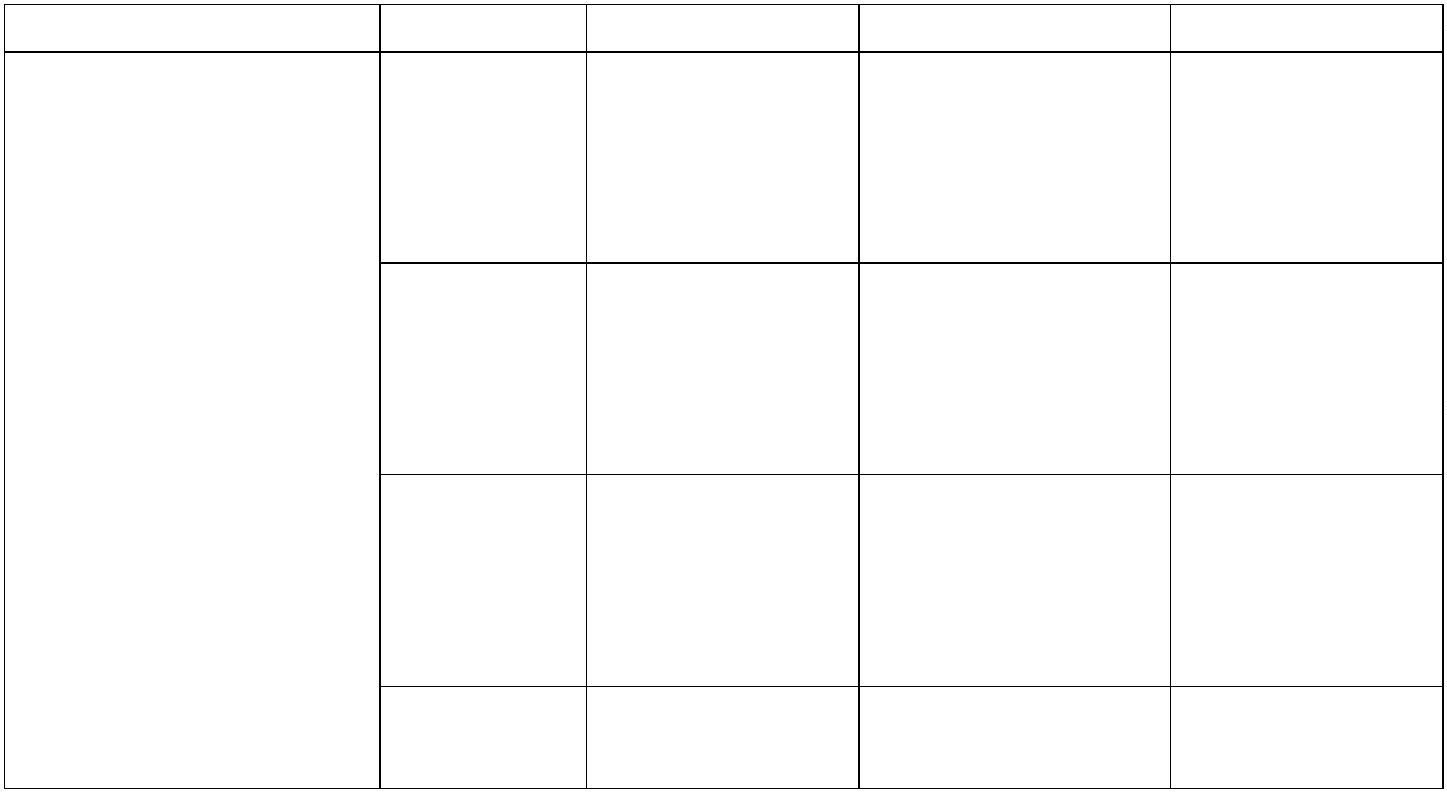 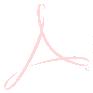 